Пример резюме продавца-консультантаФИОДата рождения: xx.xx.xxxx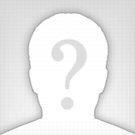 Город: МоскваМоб. телефон: +7 (000) 000 00 00E-mail: xxxxxxxxxxx@gmail.comОсновные данные:Желаемая должность:Продавец-консультантЗанятость: постоянная
Опыт работы: от года
Знание языков: английский Intermedia B1
Мед. книжка: нет
Автомобиль: нет
Водительские права: нет
Готовность к переезду: нетОпыт работы:01.09.2010–30.05.2011
Компания: Школа-лицей №4 г.Ейска
Преподаватель английского языкаОбязанности: Обучение английскому языку. Контроль выполнения домашней работы. Составление планов уроков. Посещение родительских собраний. Достижения: улучшение знаний школьников по английскому языку, повышение мотивации к изучению английского языка.01.09.2012–10.01.2013
Компания: Сеть магазинов развивающих игрушек «семь пядей»
Продавец- консультант
Обязанности: Консультация клиентов, приемка товара , проведение инвентаризации товара, составление и рассылка коммерческих предложений, оформление заказа товара,
исследования потребительских предпочтений.01.03.2014–15.07.2014
Компания: отель
Администратор
Обязанности: Прием и регистрация гостей, накрытие завтраков, Контроль работы горничной, исполнение просьб постояльцев, разрешение конфликтов между гостями и персоналом, прием и оформление необходимых документов. Навыки работы с системой Элпост , Intellect Style.Образование: 01.09.2005–01.06.2010
ЕПК Ейский педагогический колледж,
Специальность «Преподаватель иностранного языка и информатики», среднее01.09.2010–01.02.2014
Ростовский Государственный Экономический Университет (РИНХ),
Специальность «Перевод и переводоведение», высшееПрофессиональные навыки:Интеллигентность, целенаправленность и быстрая обучаемость, ответственность, умение общаться, ориентированность на результат, доброжелательность, аккуратность, порядочность, внимательность и уравновешенность, опытный пользователь ПК, владение оргтехникой, грамотная речь, исполнительность, высокая работоспособность.